350 лет со дня рождения Петра I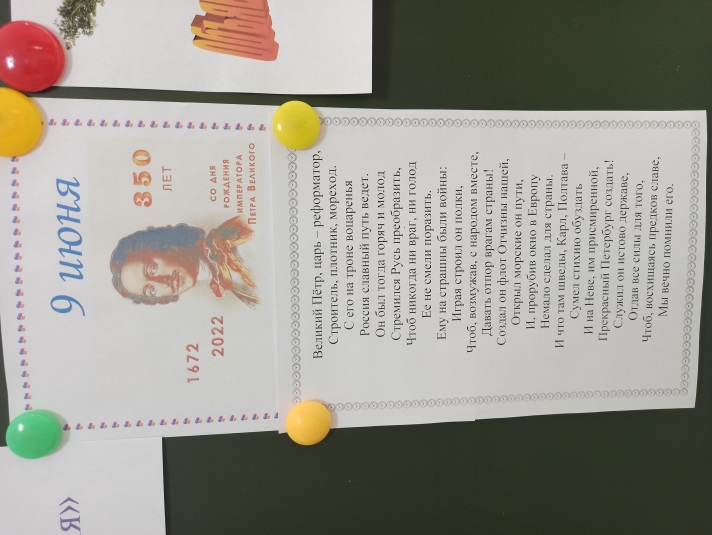 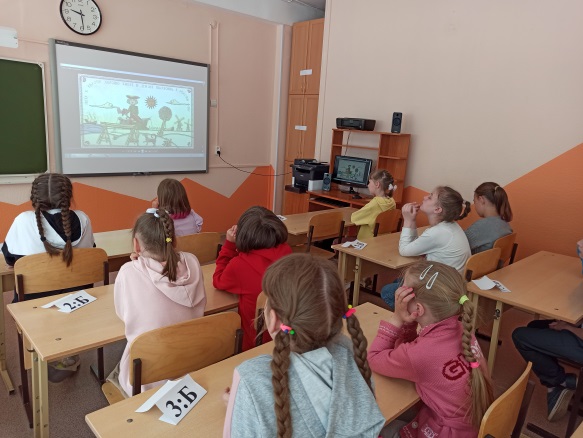 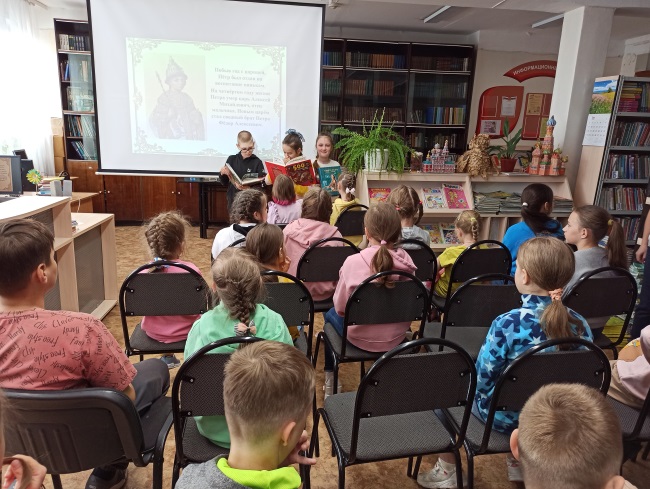 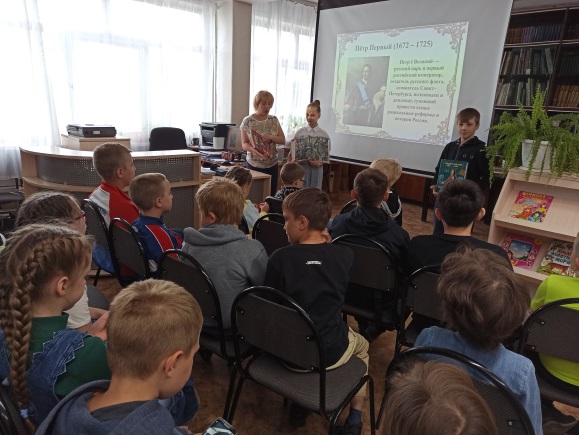 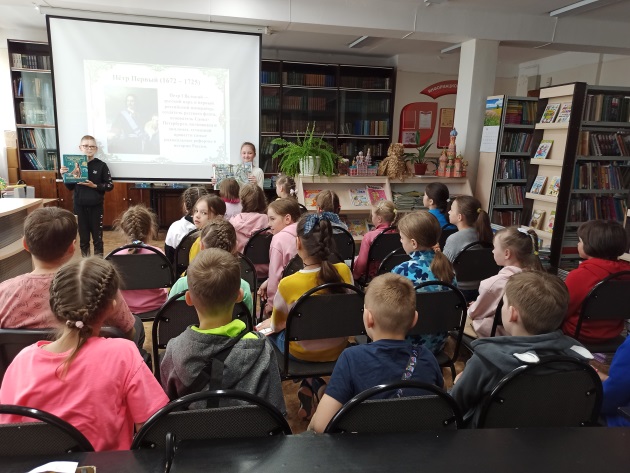 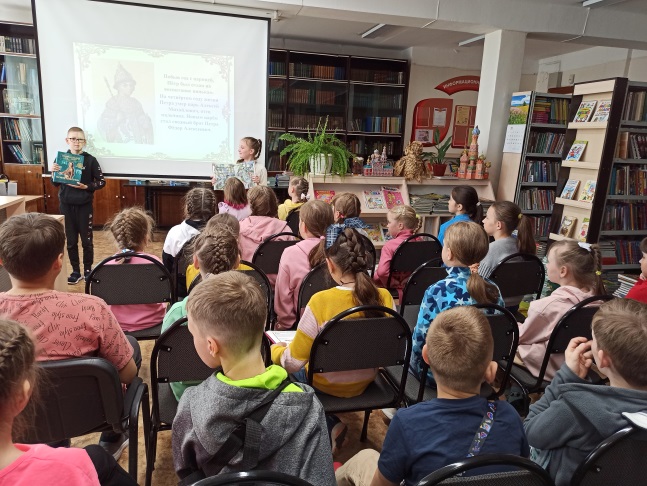 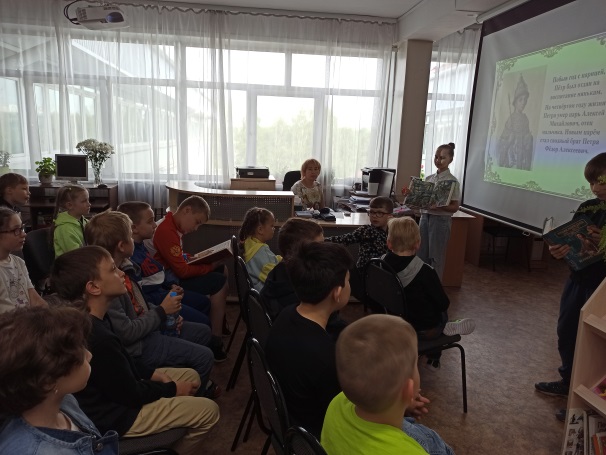 